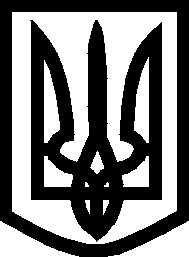              П  		                                                                                                          
УкраїнаМелітопольська міська радаЗапорізької областіVIII скликаннясесіяР І Ш Е Н Н ЯПро внесення змін до рішення 59 сесії Мелітопольської міської ради VII скликання від 08.10.2020 №2/2 «Про здійснення місцевого запозичення до бюджету міста Мелітополя у 2020 році»               Керуючись Законом України «Про місцеве самоврядування в Україні», відповідно до частини 3 статті 16, статей 18, 71, 74 Бюджетного Кодексу України, постанови Кабінету Міністрів України від 16.02.2011 №110 «Про затвердження Порядку здійснення місцевих запозичень», Указу Президента України № 64/2022 від 24.02.2022 «Про введення воєнного стану в Україні», затвердженого Законом України «Про затвердження Указу Президента України "Про введення воєнного стану в Україні», Указу Президента України «Про продовження строку дії воєнного стану в Україні» від 17.05.2022 № 341/2022, затвердженого Законом України «Про затвердження Указу Президента України «Про продовження строку дії воєнного стану в Україні» від 22.05.2022 № 2263-IX, Указу Президента України «Про продовження строку дії воєнного стану в Україні» від 12.08.2022 №573/2022, затвердженого Законом України «Про затвердження Указу Президента України «Про продовження строку дії воєнного стану в Україні» від 15.08.2022 №2500-IX, Указу Президента України «Про продовження строку дії воєнного стану в Україні» від 06.02.2023 №58/2023, затвердженого Законом України «Про затвердження Указу Президента України «Про продовження строку дії воєнного стану в Україні» від 07.02.2023 №2915-IX, Указу Президента України «Про продовження строку дії воєнного стану в Україні» від 01.05.2023 №254/2023, затвердженого Законом України «Про затвердження Указу Президента України «Про продовження строку дії воєнного стану в Україні» від 02.05.2023 №9259-IX, Указу Президента України «Про продовження строку дії воєнного стану в Україні» від 26.07.2023 №451/2023, затвердженого Законом України «Про затвердження Указу Президента України «Про продовження строку дії воєнного стану в Україні» від 26.07.2023 №9532-IX та з метою фінансування видатків бюджету розвитку міста Мелітополя, спрямованих на задоволення інтересів територіальної громади міста Мелітополя, Мелітопольська міська рада Запорізької області,ВИРІШИЛА:1. Внести зміни до рішення 59 сесії Мелітопольської міської ради VII скликання від 08.10.2020 №2/2 «Про здійснення місцевого запозичення до бюджету міста Мелітополя у 2020 році» (далі - Рішення), а саме: 1) Внести зміни до пункту 4 Рішення, виклавши його в такій редакції:«4. Затвердити наступні істотні умови запозичення за кредитним договором з акціонерним товариством «Державний експортно-імпортний банк України»:розмір (основна сума боргу) та валюта запозичення –                                  50000000,0 (П’ятдесят мільйонів) гривень 00 копійок;вид – невідновлювана кредитна лінія;строк на який здійснюється запозичення –  60 місяців від дати укладання кредитного договору, з можливістю дострокового погашення;відсоткова ставка за користування кредитними коштами – визначається у розмірі облікової ставки Національного банку України, збільшеної на 6 відсоткових пунктів. Максимальний розмір відсоткової ставки за кредитом не може перевищувати 25% річних. Відсоткова ставка за користування кредитними коштами на період з 01.09.2023р. до найближчої з двох наступних дат: до 30-го календарного дня з дати закінчення/скасування воєнного стану в Україні або до 29.02.2024р. визначається в розмірі – 0,01% річних;погашення кредиту здійснюється щоквартально у строки, та згідно з умовами, встановленими кредитним договором з встановленням пільгового періоду на строк до 12 місяців. Строки сплати основного боргу, несплаченого станом на 31.08.2023 та строки сплати платежів по основному боргу, що підлягають сплаті в період з 01.09.2023р. по 29.02.2024р. перенести на 20.11.2025;сплата відсотків здійснюється щомісячними платежами у строки, та згідно з умовами, встановленими кредитним договором. Строки сплати нарахованих та несплачених станом на 31.08.2023 процентів та строки сплати процентів, що будуть нараховані в період з 01.09.2023р. по 29.02.2024р. перенести на 20.11.2025.»2) Внести зміни до пункту 7 рішення, виклавши його в такій редакції:«7. Визначити:1) Мелітопольську міську раду Запорізької області позичальником за кредитним договором;2) фінансове управління Мелітопольської  міської ради Запорізької області уповноваженою особою від імені Мелітопольської  міської ради Запорізької області здійснювати всі дії, передбачені чинним законодавством України, пов’язані із залученням запозичення до бюджету міста, погашенням основної суми боргу, сплатою процентів та виконанням інших зобов’язань за кредитним договором.»3) Внести зміни до пункту 8 рішення, виклавши його в такій редакції:«8. Уповноважити начальника фінансового управління Мелітопольської  міської ради Запорізької області або особу, на яку покладено виконання його обов’язків на законних підставах або особу, яка діє на підставі довіреності:1) на укладання кредитного договору та внесення змін до нього;2) на подання та одержання необхідних заяв, довідок та інших документів, підписання необхідних документів, а також вчинення інших дій, пов’язаних з виконанням кредитного договору.»2. Рішення набуває чинності відповідно до законодавства, але не раніше дати погодження Міністерством фінансів України змін до обсягу та умов здійснення запозичення.3. Контроль за виконанням цього рішення покласти на постійну депутатську комісію з питань бюджету та соціально-економічного розвитку міста.Мелітопольський міський голова	                             	    Іван ФЕДОРОВРішення підготував:Виконуючий обов’язки начальника, заступник начальника фінансового управління                                                                           Олександр ГРИНЧАК Рішення вносить:Постійна депутатська комісія з питаньбюджету та соціально-економічногорозвитку містаГолова комісії                                                                           Ірина РУДАКОВАПОГОДЖЕНО:Секретар Мелітопольської міської ради 	                              Роман РОМАНОВВ.о. начальника управління правовогозабезпечення, начальник відділу судової роботиуправління правового забезпечення                                       Дмитро ШОСТАК